Outline activity plan		FocusCaring for the WorldPart IOur World 5Specification linksKey Terms / ConceptsStewardship Dominion Human experiences and issuesHow should we use natural resources? How should we use our talents? Why should we use our talents?Religious beliefs, practices, values and traditionsStewardship issues in terms of exploitation of the planet  Example of a religious  individual / community using their talents to care for the planet               Objective (s) To consider the ways in which the universe has been damaged or abused.To know what is meant by stewardship and dominion.To know religious teachings about caring for the universe.To know about Chico MendesSuggested sequence of activities1.The EnvironmentPupils to consider the ways in which human beings have damaged the environment.  Show the pupils the images and ask pupils to mind map a variety of ways in which the earth has been neglected or abused.  Paper resource is available for this activity.  NB. Pupils can be asked an A02 4 mark question on this area.  2.Stewardship and DominionIntroduce pupils to the concepts of stewardship and dominion.  Load the Whack Attack activities for these key terms. Consolidate by returning to mind map activity, asking pupils to identify how each abuse of the environment represents a breach of stewardship or dominion.3. MendesLoad the Chico Mendes file.  This file has audio and is also colour coded.  Pupils need to match the text / audio to the correct category in order to outline the significance of Chico Mendes.  Highlight the ways  was a good steward and used his talents to care for the planet.  Pupils can replicate this colour coding in mind-map form as a consolidation task.  Other notesWhilst the approved text book at present does not refer in any great detail to religious teachings on animal rights for Islam and Christianity, the specification does require pupils to be able to answer from this area.  Candidates can answer from this perspective by referring to teachings on stewardship, dominion and the purpose of humankind.  Other resources(not provided)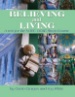      Pages 16-19Exam LinkWhat is meant by stewardship [2]Explain two ways in which dominion can be used in harmful ways.  [4]Explain Christian teachings about stewardship [4]Explain two reasons why some people believe animals should have rights. [4]